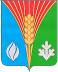 Совет депутатов муниципального образования Гаршинский сельсоветКурманаевского района Оренбургской области(третьего созыва)РЕШЕНИЕ«28»  ноября 2017                                                                                         № 95с. ГаршиноО внесении изменений в  решение Совета депутатов от 27.10.2014 года  № 95 «Об установлении пенсии за выслугу лет лицам, замещавшим муниципальные должности и должности муниципальной службы муниципального образования Гаршинский сельсовет» На основании ст. 12, 132 Конституции Российской Федерации,  статьи  23 Федерального закона от 02.03.2007 № 25 - ФЗ «О муниципальной службе в Российской Федерации», статьи 7 Федерального закона от 15.12.2001 № 166-ФЗ «О государственном пенсионном обеспечении в Российской Федерации», статьи 13 Закона Оренбургской области от 10.10.2007 № 1611/339-IV-ОЗ «О муниципальной службе в Оренбургской области», и руководствуясь Уставом муниципального образования Гаршинский сельсовет Совет депутатов муниципального образования Гаршинский сельсовет РЕШИЛ:1. Внести в Положение об установлении пенсии за выслугу лет лицам, замещавшим муниципальные должности и должности муниципальной службы муниципального образования Гаршинский сельсовет, утвержденное решением Совета депутатов муниципального образования Гаршинский сельсовет от 27.10.2014 года № 148 следующие изменения:1.1. Абзац 3 пункта 1.1. раздела 1 исключить.1.2. Абзац 2 пункта 1.2. раздела 1 изложить в новой редакции: «Лица, замещавшие муниципальные должности и должности муниципальной службы  муниципального образования Гаршинский сельсовет (далее - муниципальные служащие), могут обращаться за пенсией за выслугу лет в любое время после приобретения права на пенсию за выслугу лет и установления страховой пенсии по старости (инвалидности), без ограничения каким-либо сроком и независимо от характера их занятий ко времени обращения».1.3. Пункт 2.1. раздела 2 изложить в новой редакции:«2.1. Условия назначения пенсии за выслугу лет.Муниципальные служащие имеют право на пенсию за выслугу лет при наличии стажа муниципальной службы, продолжительность которого для назначения пенсии за выслугу лет в соответствующем году определяется согласно приложению к Федеральному закону «О государственном пенсионном обеспечении в Российской Федерации».Пенсия за выслугу лет устанавливается к страховой пенсии по старости (инвалидности), назначенной в соответствии с Федеральным законом «О страховых пенсиях» либо досрочно назначенной в соответствии с Законом Российской Федерации «О занятости населения в Российской Федерации».Лица, замещавшие муниципальные должности и должности муниципальной службы муниципального образования Гаршинский сельсовет имеют право на установление пенсии за выслугу лет в том случае, если они не получают пенсий за выслугу лет, выплачиваемых из средств федерального или областного бюджетов, местного бюджета, либо дополнительной пенсии за особые заслуги перед Оренбургской областью, выплачиваемой из областного бюджета, либо ежемесячных доплат из средств организаций всех форм собственности».1.4. В тексте абзаца 3 пункта 2.2. раздела 2 слово «свыше» заменить словами «сверх необходимого», слова «установленного пунктом 2.1 настоящего Положения», исключить.1.5. В тексте абзаца 6 пункта 2.2. раздела 2 слово «выплате» заменить словом «выплаты».1.6. В тексте абзаца 2 пункта 2.3. раздела 2  слова «со дня, следующего за днем освобождения от службы» исключить. 1.7. Абзац 2 пункта 2.4. раздела 2 изложить в новой редакции:«Выплата пенсии за выслугу лет прекращается лицу, которому в соответствии с федеральным и областным законодательством назначена пенсия за выслугу лет или ежемесячное пожизненное содержание, или установлена пенсия за выслугу лет за счет средств федерального, областного или местного бюджетов».1.8. Пункт 3.2. раздела 3 исключить.1.9. Абзац 2 пункта 4.4. раздела 4 изложить в новой редакции:«Пенсия за выслугу лет устанавливается и выплачивается со дня подачи заявления, но не ранее дня, следующего за днем после освобождения от муниципальной должности или должности муниципальной службы и назначения страховой пенсии по старости (инвалидности)  в соответствии с Федеральным законом «О страховых пенсиях» и Законом Российской Федерации «О занятости населения в Российской Федерации».2. Установить  следующее:	2.1. За лицами, проходившими муниципальную службу органов местного самоуправления муниципального образования Гаршинский сельсовет, приобретшими право на пенсию за выслугу лет, устанавливаемую в соответствии с настоящим Положением, и уволенными со службы до 1 января 2017 года, лицами, продолжающими замещать на 1 января 2017 года должности муниципальной службы и имеющими на 1 января 2017  года стаж муниципальной службы для назначения пенсии за выслугу лет не менее 20 лет, лицами, продолжающими замещать на 1 января 2017 года должности муниципальной службы, имеющими на этот день не менее 15 лет указанного стажа и приобретшими до 1 января 2017 года право на страховую пенсию по старости (инвалидности) в соответствии с Федеральным законом «О страховых пенсиях», сохраняется право на пенсию за выслугу лет в соответствии с настоящим Положением без учета изменений, внесенных Федеральным законом «О внесении изменений в отдельные законодательные акты Российской Федерации в части увеличения пенсионного возраста отдельным категориям граждан» и настоящим решением.2.2. За лицами, замещавшими на постоянной основе муниципальные должности муниципального образования Гаршинский сельсовет, приобретшими право на пенсию за выслугу лет, устанавливаемую в соответствии с настоящим Положением, и прекратившими исполнение своих полномочий до 1 января 2017 года, лицами, продолжающими замещать на 1 января 2017 года на постоянной основе муниципальные должности и имеющими на 1 января 2017 года стаж, необходимый для назначения пенсии за выслугу лет не менее 20 лет, лицами, продолжающими замещать на 1 января 2017 года на постоянной основе муниципальные должности, имеющими на этот день не менее 15 лет указанного стажа и приобретшими до 1 января 2017 года право на страховую пенсию по старости (инвалидности) в соответствии с Федеральным законом «О страховых пенсиях», сохраняется право на пенсию за выслугу лет в соответствии с настоящим Положением без учета изменений, внесенных Федеральным законом «О внесении изменений в отдельные законодательные акты Российской Федерации в части увеличения пенсионного возраста отдельным категориям граждан» и настоящим решением.3. Направить решение для подписания главе муниципального образования Гаршинский сельсовет Петровой А.И.	4. Контроль за исполнением решения возложить на постоянную комиссию по вопросам бюджетной, налоговой, финансовой политике, собственности и экономическим вопросам (председатель Андрееву Л.Г.).	5. Настоящее решение вступает в силу после его официального опубликования, распространяет свое действие на правоотношения, возникшие с 01.01.2017 года, и подлежит размещению на сайте муниципального образования Гаршинский сельсовет Курманаевского района.Председатель Совета депутатовГлава муниципального образования                                                    А.И.ПетроваРазослано: в дело, прокурору, районной администрации, специалисту по ведению бухучета